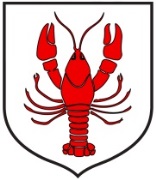 Raków, dnia 25.06.2021 r. Gmina Rakówul. Ogrodowa 126-035 Rakówtel. 41/35-35-018, 41/35-35-030fax. 41/35-35-018 wew. 11Znak: IPM.G.271.5.2021Rozeznanie cenowe rynkuGmina Raków zaprasza do przedstawienia oferty na Pełnienie nadzoru inwestorskiego 
nad realizacją inwestycji   pn.: „Rozbudowa sieci wodociągowo- kanalizacyjnej w rejonie ulicy Łagowskiej”.strona internetowa zamawiającego: www.rakow.plstrona, na której zamieszczone jest rozeznanie cenowe rynku: bip.rakow.plZamawiający informuje, że przedmiotowe rozeznanie rynku nie stanowi oferty 
w rozumieniu art. 66 Kodeksu cywilnego, ani nie jest ogłoszeniem o zamówieniu 
w rozumieniu ustawy z dnia 29 stycznia 2004 r. – Prawo zamówień publicznych (Dz. U. 
z 2019 r. poz. 2019 ze zm.)Ma ono na celu rozeznanie cenowe rynku wykonawców działających w branży i oszacowanie wartości oraz uzyskanie wiedzy na temat kosztów związanych z planowanym zamówieniem.Jeżeli są Państwo zainteresowani, uprzejmie prosimy o przesłanie kalkulacji kosztów na ww. zadanie.Przedmiot zamówienia„Nadzór inwestorski nad realizacją inwestycji pn. „Rozbudowa sieci wodociągowo-kanalizacyjnej w rejonie ulicy Łagowskiej w miejscowości Raków ”Projekt dofinansowany ze środków Rządowego Funduszu Inwestycji Lokalnych Pełnienie nadzoru inwestorskiego w branży sanitarnej, oraz drogowej nad realizacją inwestycji pn. „Rozbudowa sieci wodociągowo- kanalizacyjnej w rejonie ulicy Łagowskiej w miejscowości Raków”przez osoby posiadające niezbędne uprawnienia budowlane zgodnie z przepisami Prawa budowlanego.Przedmiotem zamówienia jest rozbudowa sieci wodociągowo- kanalizacyjnej w rejonie ulicy Łagowskiej w miejscowości RakówPrzedmiot zamówienia obejmuje:Rozbudowę sieci kanalizacji sanitarnej w systemie grawitacyjnym (wraz z przyłączami kanalizacyjnymi) oraz sieć wodociągową wraz z przyłączami umożliwiającymi podłączenie poszczególnych posesji w miejscowości Raków. Miejscowość Raków położona jest w województwie świętokrzyskim, powiecie kieleckim.Przewidywany zakres rzeczowy zadania obejmuje rozbudowę kanalizacji oraz wodociągu objętych projektem budowlanym i pozwoleniem na budowę, w ramach którego planuje się wykonanie min. następujących, ważniejszych elementów:a) Sieć kanalizacji grawitacyjnej PVC o łącznej długości L = 1535,5 m, w tym:• dla Ø200 mm – około 1535,5 m.b) Przyłącza kanalizacji grawitacyjnej PVC o łącznej długości L = ok. 382 m, w tym:• dla Ø160 mm – około 382 m.c) Sieć wodociągowa PE o łącznej długości L = 199,75 m, w tym:• dla Ø110 mm – około 199,75 m.d) Przyłącza wodociągowe PE o łącznej długości L = 114 m, w tym:• dla Ø32 mm – około 114 m.Na kanałach sanitarnych zaprojektowano studnie kanalizacyjne przy każdej zmianie: kierunku, spadku, przekroju kanału, na podłączeniach kanałów, oraz w wymaganych normatywnie odległościach. Przyjęto studnie z betonu o średnicy Dn1000 – 1200 mm lub z tworzyw sztucznych o średnicy Dn600 i Dn425 mm.UWAGA!Z realizacji w ramach zamówienia wyłącza się:Rozbudowa sieci wodociągowo-kanalizacyjnej w rejonie ulicy Łagowskiej w miejscowości Raków – Etap I-  Budowa przyłącza kanalizacji sanitarnej dz. 993/2 (sieć należy zakończyć na granicy działek nr 1001 i 1002)Rozbudowa sieci wodociągowo-kanalizacyjnej w rejonie ulicy Łagowskiej w miejscowości Raków – Etap II- Pkt. Budowa przyłącza kanalizacji sanitarnej dz. 965- Pkt Budowa przyłącza kanalizacji sanitarnej dz. 995/2Szczegółowy opis przedmiotu zamówienia/ dokumentacja projektowa znajduje się pod linkiem:https://bip.rakow.pl/zamowienia-publiczne/4504-ogloszenie-o-zamowieniu-roboty-budowlane-2021-05-11.html Główny zakres zadania na Pełnienie nadzoru inwestorskiego nad realizacją inwestycji pn. „Rozbudowa sieci wodociągowo-kanalizacyjnej w rejonie ulicy Łagowskiej w miejscowości RakówInspektor Nadzoru jest przedstawicielem zamawiającego wobec wykonawcy robót  budowlanych, w granicach posiadanego umocowania określonego w umowie. Inspektor  Nadzoru Inwestorskiego winien współpracować z zamawiającym zapewniając sprawną, zgodną z dokumentacją projektową  obsługę realizacji zadania, jego odbioru, kontrolowanie rozliczeń budowy w tym sprawdzanie kompletności wszystkich  dokumentów wykonawcy robót budowlanych przygotowywanych do odbioru końcowego 
i ich zgodności z dokumentacją projektową, potwierdzanie dokumentów zamawiającego  związanych 
z pozyskaniem i rozliczeniem środków finansowych na realizację zadania. Zakres działania Inspektora Nadzoru Inwestorskiego określa obowiązująca ustawa Prawo budowlane (t.j. Dz. U. z 2020 r. poz. 1333 ze zm.) zgodnie z zakresem określonym w art. 25 i art. 26 w/w ustawy oraz przepisami wykonawczymi.Inspektor nadzoru inwestorskiego realizując zadanie będzie zobowiązany m.in. do:- reprezentowania Zamawiającego – Inwestora na terenie realizacji zamówienia przez sprawowanie kontroli zgodności realizacji robót z dokumentacją projektową, przepisami oraz zasadami wiedzy technicznej,- kontroli zgodności wykonania robót z umową zawartą z Wykonawcą robót,- sprawdzania, jakości wykonywanych robót, zastosowanych materiałów i urządzeń, a w szczególności zapobiegania zastosowania wyrobów wadliwych i niedopuszczonych do obrotu i stosowania, kontroli i archiwizacji dokumentów potwierdzających dopuszczenie tych materiałów do obrotu;- zatwierdzania materiałów, technologii oraz jakości wykonania zgodnie z warunkami umowy zawartej 
z wykonawcą robót i dokumentacją projektową;- podejmowania decyzji o dopuszczeniu do stosowania (lub odrzuceniu) materiałów, prefabrykatów, sprzętu i urządzeń przewidzianych do realizacji zadań w oparciu o przepisy prawa, normy i wymagania sformułowane w umowie z wykonawcą zadań, w dokumentacji projektowej;- potwierdzania faktycznie wykonanych robót oraz usunięcia wad;- uczestnictwa, sprawdzania i dokonywania odbiorów częściowych i końcowych w terminach określonych w umowie z wykonawcą robót budowlanych i przekazania obiektów budowlanych do użytkowania,- wydawania kierownikowi budowy/robót poleceń, potwierdzonych wpisem do dzienników budów dotyczących: usunięcia nieprawidłowości lub zagrożeń, wykonania prób lub badań, także wymagających odkrycia robót lub elementów zakrytych, przedstawienia ekspertyz dotyczących prowadzonych robót budowlanych oraz informacji i dokumentów potwierdzających zastosowanie przy wykonywaniu robót budowlanych wyrobów, zgodnie z art.10 ustawy Prawo budowlane, a także informacji i dokumentów potwierdzających dopuszczenie do stosowania urządzeń - żądania od kierownika budowy/robót dokonania poprawek bądź ponownego wykonania wadliwie wykonanych robót a także wstrzymania dalszych robót budowlanych w przypadku, gdyby ich kontynuacja mogła wywołać zagrożenie bądź spowodować niedopuszczalną niezgodność z projektem lub pozwoleniem na budowę- bieżącej kontroli ilości, terminowości i poprawności wykonywanych robót, podejmowania działań 
w celu dotrzymania terminu realizacji inwestycji;- bieżącego sprawdzania zgodności zamontowanych urządzeń, wbudowanych wyrobów budowlanych, 
z dokumentacją, a w przypadku stwierdzenia nieprawidłowości – wzywania Wykonawcy do usunięcia wad;- żądania od Wykonawcy robót deklaracji właściwości użytkowych, atestów, certyfikatów
i innych dokumentów dotyczących wbudowanych materiałów i urządzeń i sprawdzanie zgodności 
z wymaganiami Zamawiającego;- sprawdzania i odbioru robót budowlanych ulegających zakryciu lub zanikających, uczestnictwa 
w próbach i odbiorach technicznych instalacji, pomiarach, rozruchu;- informowania na bieżąco Zamawiającego o przebiegu prac, o napotkanych problemach i podjętych działaniach zaradczych mających na celu ich przezwyciężenie (wczesne ostrzeganie, zwłaszcza 
w sprawach mogących wpłynąć na termin zakończenia robót);- udziału w spotkaniach organizowanych przez Zamawiającego w sprawach dotyczących realizacji zadania,- uczestnictwa w przeglądach okresowych oraz odbiorze pogwarancyjnym inwestycji, bez dodatkowego wynagrodzenia. Z przeprowadzonego przeglądu Inspektor Nadzoru Inwestorskiego sporządzi protokół, w którym wyszczególni ewentualne wady i usterki, określi termin ichusunięcia, oraz zapewni stosowny nadzór nad robotami. - pomoc merytoryczna zamawiającemu z tytułu gwarancji/rękojmi za wady wykonanej inwestycji, dochodzeniu oraz egzekwowaniu od wykonawcy robót, z którym zawarta była umowa, należnych odszkodowań lub kar umownych za nienależyte lub nieterminowe wykonanie zobowiązań umownych ( w tym przygotowywanie niezbędnych pism tym zakresie)- współpraca z zamawiającym zapewniając sprawną, zgodną z dokumentacją projektową obsługę realizacji zadania, kontrolowanie rozliczeń budowy w tym sprawdzanie kompletności wszystkich dokumentów wykonawcy robót budowlanych przygotowywanych do odbiorów częściowych, końcowego i ich zgodności z dokumentacją projektową, weryfikowanie oraz zatwierdzenie dokumentacji powykonawczej, kosztorysów powykonawczych, kosztorysów na roboty dodatkowe nieprzewidziane, zamiennych, różnicowych itp.- pełna koordynacja działań w zakresie współpracy z jednostką projektową i wykonawczą w zakresie realizowanych robót, celem rozwiązywania bieżących problemów realizacyjnych, w tym sprawowanie nadzoru w zakresie ewentualnych zmian od zatwierdzonego projektu budowlanego oraz weryfikacjai zatwierdzanie oferowanych przez Wykonawcę materiałów, urządzeń równoważnych, ewentualnych rozwiązań zamiennych- dokładne zapoznanie się z warunkami umowy zawartej pomiędzy Zamawiającym, 
a Wykonawcą robót i rzetelne egzekwowanie zapisów przedmiotowych dokumentów- podejmowanie działań celem ochrony Zamawiającego przed podwójna płatnością wynagrodzenia za roboty podwykonawców w sytuacji przewidzianych w przepisie art. 6471Kodeksu Cywilnego- nadzór nad Wykonawcą w zakresie terminowego i prawidłowego przygotowania wszelkich niezbędnych dokumentów dotyczących odbiorów robót - przygotowywanie i przedstawianie do akceptacji Zamawiającego odpowiedzi na pytania, propozycje ze strony Wykonawcy w zakresie realizacji przedmiotu umowy.- potwierdzanie faktycznie wykonanego zakresu robót pod względem ilościowym 
i jakościowym, jako podstaw do fakturowania zgodnie z postanowieniami umowy zawartej pomiędzy Zamawiającym a Wykonawcą robót budowlanych, a także akceptowaniu faktur, po uprzedniej kontroli prawidłowościzafakturowania wykonanych robót. Sprawdzaniu, zatwierdzaniu faktur wystawionych przezWykonawcę robót, potwierdzających zgodność wykonania robót z dokumentacją, zasadami wiedzy technicznej, itp.- uzyskiwanie od projektanta wyjaśnień dotyczących projektu i zawartych w nim rozwiązań,- rozliczenie umowy w przypadku odstąpienia od umowy/ rozwiązania umowy, w tym kontrolowanie zabezpieczenia przez Wykonawcę terenu budowy w w/w przypadkach.- na każde wezwanie Zamawiającego składanie raportów z zaawansowania robót budowlanych, jakości robót, terminów realizacji itp.-weryfikacja harmonogramu rzeczowo – finansowego przedstawionego przez wykonawcę robót budowlanych oraz kontrola zgodności przebiegu robót z harmonogramem rzeczowo – finansowym oraz terminowości ich wykonania- udzielanie pisemnych wyjaśnień, odpowiedzi przy składaniu przez Zamawiającego do Instytucji udzielającej wsparcia finansowego sprawozdań, informacji oraz kontroli projektu /o ile zajdzie taka konieczność /, kontrola i nadzór nad robotami w celu wykazania osiągnięcia zakładanych efektów /wskaźników- nadzór inwestorski będzie sprawowany w takich odstępach czasu aby zapewniona była skuteczność nadzoru oraz na wezwanie kierownika budowy lub Zamawiającego nie rzadziej niż dwa razy w tygodniu,- podejmowanie innych działań w trakcie procesu budowlanego, niewymienionych, powyżej, które zabezpieczyłyby interes zamawiającego i przyczyniły się do prawidłowego wykonania i rozliczenia inwestycji- nadzór nad Wykonawcą w zakresie terminowego i prawidłowego przygotowania wszelkich niezbędnych dokumentów dotyczących zawiadomienia o zamierzonym terminie rozpoczęcia robót właściwych organów wynikających z ustawy Prawo budowlane oraz innych organów zgodnie 
z wydanymi przez nie decyzjami, uzgodnieniami, opiniami itp., o których mowa w decyzjach 
o pozwoleniu na budowę. Nadzór nad prawidłowym przygotowaniem niezbędnych dokumentów 
i zawiadomieniem właściwych organów 
o zakończeniu budowy/ obiektu budowlanego lub uzyskania decyzji o pozwoleniu na użytkowanie zgodnie z przepisami prawa w tym zakresie we właściwym organie nadzoru budowlanego wraz 
z niezbędnymi uzgodnieniami, stanowiskami organów administracji publicznej zgodnie z przepisami prawa w tym zakresie.  -zaleca się wykonawcom dokonanie wizji lokalnej celem zdobycia wszelkich danych i informacji niezbędnych do należytego wykonania zamówienia i prawidłowego obliczenia ceny ofertyInspektor nadzoru inwestorskiego zobowiązany jest do bezpośredniego uczestniczenia 
i nadzorowania robót budowlanych, celem właściwej realizacji zadania inwestycyjnego. Opracowanie operatu kolaudacyjnego z zakresu nadzoru nad robotami budowlanymi.II.  Planowany termin realizacji robót budowlanych  - do 5 miesięcy od dnia podpisania umowy 
z WykonawcąIII. Kod CPV – 71.24.70.00 -1 – Nadzór nad robotami budowlanymi      Kod CPV – 71.52.00.00-9 – Usługi nadzoru budowlanego IV. Propozycje cenowe prosimy składać za pośrednictwem poczty elektronicznej na adres e-mail: urzad@rakow.pl lub osobiście lub za pośrednictwem poczty/kuriera  na adres: Urząd Gminy Raków, ul. Ogrodowa 1, 26-035 Raków  do dnia  05.07.2021 r.z dopiskiem: propozycja cenowa na Pełnienie nadzoru inwestorskiego 
nad realizacją inwestycji   pn.: „Rozbudowa sieci wodociągowo- kanalizacyjnej w rejonie ulicy Łagowskiej”.V. Przetwarzanie danych osobowych
Zgodnie z art. 13 ust. 1 i 2 rozporządzenia Parlamentu Europejskiego i Rady (UE) 2016/679 z dnia 27 kwietnia 2016 r. w sprawie ochrony osób fizycznych w związku z przetwarzaniem danych osobowych i w sprawie swobodnego przepływu takich danych oraz uchylenia dyrektywy 95/46/WE (ogólne rozporządzenie o ochronie danych) (Dz. Urz. UE L 119 z 04.05.2016, str. 1), dalej „RODO”, informuję, że:Administrator danych osobowych jest Gmina Raków, ul. Ogrodowa 1, 26-035 Raków  w imieniu którego obowiązki administratora pełni Wójt .Administrator wyznaczył inspektora ochrony danych osobowych , z którym może się Pani/Pan skontaktować poprzez email: iodo@marwikpoland.pl lub pisemnie na adres administratora.
Pani/Pana dane osobowe przetwarzane będą na podstawie art. 6 ust. 1 lit. c RODO w celu związanym z rozeznaniem cenowym rynku dla zadania pn. „Pełnienie nadzoru inwestorskiego nad realizacją inwestycji   pn.: „Rozbudowa sieci wodociągowo- kanalizacyjnej w rejonie ulicy Łagowskiej”.Dane osobowe będą przetwarzane na podstawie art. 6 ust. 1 lit. c RODO gdy przetwarzanie jest niezbędne do wypełnienia obowiązku prawnego, który ciąży na organie administracji publicznej; art. 9 ust.1 lit. g RODO,  art. 6 ust. 1 lit. b RODO w celu podjęcia działań na Pani/Pana żądanie.Szczególnych przepisów prawa i będą udostępnione wyłącznie podmiotom upoważnionym na podstawie przepisów prawa oraz nie będą wykorzystywane w celu profilowania.
Gmina Raków nie zamierza przekazywać Pani/Pana danych osobowych do państwa trzeciego. Pani/Pana dane osobowe będą przechowywane przez okres realizacji danej sprawy, a następnie archiwizowane zgodnie z obowiązującymi przepisami prawa.Przysługuje Pani/Panu prawo dostępu do treści danych oraz ich sprostowania. Przysługuje także Pani/Panu prawo wniesienia skargi do organu nadzorczego tj.: Prezesa Urzędu Ochrony Danych Osobowych. Podanie Pani/Pana danych osobowych jest obowiązkowe.W przypadku nie podania danych nie będzie możliwe rozpatrzenie Pani/Pana sprawy.Wykaz załączników:Formularz cenowyZamawiający Gmina Raków